 APRIL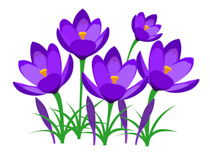 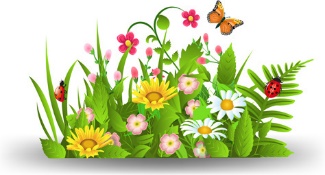  APRILHenry Street Settlement
Virtual Senior Center“Where Good Friends Meet”Henry Street Settlement
Virtual Senior Center“Where Good Friends Meet”我們現在在YouTube上，點擊鏈接請在下面訂閱我們的頻道，以獲取最新的更新和活動！YOUTUBE - 點擊鏈接現在中心開辦微信服務! 簡單方便，在手機上下載微信軟件，然後掃以下二維碼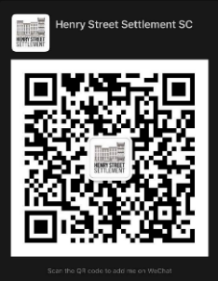 新課程:11:00am (星期三): 冥想                  w/ Threejewels.org NEW!!                 Zoom Mtg ID: 966 9790 2710               按下連結加入活動。12:00pm (星期五): 瑜珈                  w/ Threejewels.org NEW!!                 Zoom Mtg ID: 921 7367 9797               按下連結加入活動。
2:00-4:00pm (星期一): NEW!!                          保持平衡 w/ Cheryl & Linda                Zoom Mtg ID:  971 8170 8714                  按下連結加入活動。現有課程:1:00 pm 探訪寵物w/ Amy 4/14 & 4/28                 按下連結加入活動。2:00 pm: 畫畫班w/ Will   4/14 & 4/28                 Zoom Mtg ID: 812 1135 0510                 按下連結加入活動。特別活動:3:00 pm: 壓力理解問答 w/ Olivia                             WIN PRIZES!!! 4/15                 Zoom Mtg ID: 965 0054 6584                   按下連結加入活動。表演:3:00 pm: “現場歌劇表演”                  w/ Nicola Mills 4/28                  Zoom Mtg ID: 991 626 1009                     按下連結加入活動。記錄片3:00 pm: Curiosity Stream 
                “狗狗的秘密生活”                 w/Olivia 4/6      Zoom Mtg ID: 936 6539 5430       按下連結加入活動。3:00 pm: Curiosity Stream       “小貓一生” w/ Olivia 4/20        Zoom Mtg ID: 973 1935 2481          按下連結加入活動。
派對/慶祝活動:3:00 pm: 老友生日派對 
                 w/ Olivia 4/29        Zoom Mtg ID: 884 2701 8730          按下連結加入活動。網上參觀3:00 pm: “國家歷史博物館” 網上參觀 4/16        Zoom Mtg ID: 975 1975 9432         按下連結加入活動。12:00 pm: “娛樂博物館”               Virtual Tour w/Olivia 4/29           Zoom Mtg ID: 846 0764 5469          Password: 945038       按下連結加入活動。3:00 pm: “紐約水族館”         Virtual Tour w/Olivia    4/30         Zoom Mtg ID: 924 6412 6689       按下連結加入活動。如想參加或知道更多本中心活動，參觀,以及定期接受活動資料，請聯絡我們歡迎電郵致 VirtualSeniorCenter@henrystreet.org或致電 347-493-2787資助於
NYC Department for the Aging 
& 
Henry Street Settlement新課程:11:00am (星期三): 冥想                  w/ Threejewels.org NEW!!                 Zoom Mtg ID: 966 9790 2710               按下連結加入活動。12:00pm (星期五): 瑜珈                  w/ Threejewels.org NEW!!                 Zoom Mtg ID: 921 7367 9797               按下連結加入活動。
2:00-4:00pm (星期一): NEW!!                          保持平衡 w/ Cheryl & Linda                Zoom Mtg ID:  971 8170 8714                  按下連結加入活動。現有課程:1:00 pm 探訪寵物w/ Amy 4/14 & 4/28                 按下連結加入活動。2:00 pm: 畫畫班w/ Will   4/14 & 4/28                 Zoom Mtg ID: 812 1135 0510                 按下連結加入活動。特別活動:3:00 pm: 壓力理解問答 w/ Olivia                             WIN PRIZES!!! 4/15                 Zoom Mtg ID: 965 0054 6584                   按下連結加入活動。表演:3:00 pm: “現場歌劇表演”                  w/ Nicola Mills 4/28                  Zoom Mtg ID: 991 626 1009                     按下連結加入活動。記錄片3:00 pm: Curiosity Stream 
                “狗狗的秘密生活”                 w/Olivia 4/6      Zoom Mtg ID: 936 6539 5430       按下連結加入活動。3:00 pm: Curiosity Stream       “小貓一生” w/ Olivia 4/20        Zoom Mtg ID: 973 1935 2481          按下連結加入活動。
派對/慶祝活動:3:00 pm: 老友生日派對 
                 w/ Olivia 4/29        Zoom Mtg ID: 884 2701 8730          按下連結加入活動。網上參觀3:00 pm: “國家歷史博物館” 網上參觀 4/16        Zoom Mtg ID: 975 1975 9432         按下連結加入活動。12:00 pm: “娛樂博物館”               Virtual Tour w/Olivia 4/29           Zoom Mtg ID: 846 0764 5469          Password: 945038       按下連結加入活動。3:00 pm: “紐約水族館”         Virtual Tour w/Olivia    4/30         Zoom Mtg ID: 924 6412 6689       按下連結加入活動。你是否住在 the Vladeck Houses以及需要幫助?致電給我們 NORC/ Vladeck Cares Office at 212-477-0455. 本中心 (地址 : 351 Madison Street) 暫時關閉因受新冠肺炎影響，但是中心職員仍然通過電話而提供服務。星期一至五 9 AM-5 PM.通告:國際壓力理解月星期四, 四月一號:       “愚人節!”星期五, 四月二號 :       “聖週五”星期日, 四月四號:       “復活節”星期四 , 四月二十二號:       “地球日"新課程:11:00am (星期三): 冥想                  w/ Threejewels.org NEW!!                 Zoom Mtg ID: 966 9790 2710               按下連結加入活動。12:00pm (星期五): 瑜珈                  w/ Threejewels.org NEW!!                 Zoom Mtg ID: 921 7367 9797               按下連結加入活動。
2:00-4:00pm (星期一): NEW!!                          保持平衡 w/ Cheryl & Linda                Zoom Mtg ID:  971 8170 8714                  按下連結加入活動。現有課程:1:00 pm 探訪寵物w/ Amy 4/14 & 4/28                 按下連結加入活動。2:00 pm: 畫畫班w/ Will   4/14 & 4/28                 Zoom Mtg ID: 812 1135 0510                 按下連結加入活動。特別活動:3:00 pm: 壓力理解問答 w/ Olivia                             WIN PRIZES!!! 4/15                 Zoom Mtg ID: 965 0054 6584                   按下連結加入活動。表演:3:00 pm: “現場歌劇表演”                  w/ Nicola Mills 4/28                  Zoom Mtg ID: 991 626 1009                     按下連結加入活動。記錄片3:00 pm: Curiosity Stream 
                “狗狗的秘密生活”                 w/Olivia 4/6      Zoom Mtg ID: 936 6539 5430       按下連結加入活動。3:00 pm: Curiosity Stream       “小貓一生” w/ Olivia 4/20        Zoom Mtg ID: 973 1935 2481          按下連結加入活動。
派對/慶祝活動:3:00 pm: 老友生日派對 
                 w/ Olivia 4/29        Zoom Mtg ID: 884 2701 8730          按下連結加入活動。網上參觀3:00 pm: “國家歷史博物館” 網上參觀 4/16        Zoom Mtg ID: 975 1975 9432         按下連結加入活動。12:00 pm: “娛樂博物館”               Virtual Tour w/Olivia 4/29           Zoom Mtg ID: 846 0764 5469          Password: 945038       按下連結加入活動。3:00 pm: “紐約水族館”         Virtual Tour w/Olivia    4/30         Zoom Mtg ID: 924 6412 6689       按下連結加入活動。你是否住在 the Vladeck Houses以及需要幫助?致電給我們 NORC/ Vladeck Cares Office at 212-477-0455. 本中心 (地址 : 351 Madison Street) 暫時關閉因受新冠肺炎影響，但是中心職員仍然通過電話而提供服務。星期一至五 9 AM-5 PM.四月網上活動日歷 2021Activities with an * are Vladeck Cares/NORC- & New York State Office for the Aging (NYSOFA)-FundedAll Other Programming & Services are Funded by the New York City Department for the Aging (DFTA), Henry Street Settlement and YOUR Contributions四月網上活動日歷 2021Activities with an * are Vladeck Cares/NORC- & New York State Office for the Aging (NYSOFA)-FundedAll Other Programming & Services are Funded by the New York City Department for the Aging (DFTA), Henry Street Settlement and YOUR Contributions四月網上活動日歷 2021Activities with an * are Vladeck Cares/NORC- & New York State Office for the Aging (NYSOFA)-FundedAll Other Programming & Services are Funded by the New York City Department for the Aging (DFTA), Henry Street Settlement and YOUR Contributions四月網上活動日歷 2021Activities with an * are Vladeck Cares/NORC- & New York State Office for the Aging (NYSOFA)-FundedAll Other Programming & Services are Funded by the New York City Department for the Aging (DFTA), Henry Street Settlement and YOUR Contributions四月網上活動日歷 2021Activities with an * are Vladeck Cares/NORC- & New York State Office for the Aging (NYSOFA)-FundedAll Other Programming & Services are Funded by the New York City Department for the Aging (DFTA), Henry Street Settlement and YOUR Contributions四月網上活動日歷 2021Activities with an * are Vladeck Cares/NORC- & New York State Office for the Aging (NYSOFA)-FundedAll Other Programming & Services are Funded by the New York City Department for the Aging (DFTA), Henry Street Settlement and YOUR Contributions四月網上活動日歷 2021Activities with an * are Vladeck Cares/NORC- & New York State Office for the Aging (NYSOFA)-FundedAll Other Programming & Services are Funded by the New York City Department for the Aging (DFTA), Henry Street Settlement and YOUR Contributions星期一星期二星期三星期三星期四星期四星期五12:00pm: 美術與手工                   w/ KarinaZoom Mtg ID: 898 8824 3711按下連結加入活動。1:00pm: 賓果字卡遊戲w/ OliviaZoom Mtg ID: 874 8318 1329按下連結加入活動。2:00-4:00pm:          保持平衡        w/ Cheryl & Linda 新!                  Zoom Mtg ID:  971 8170 8714按下連結加入活動。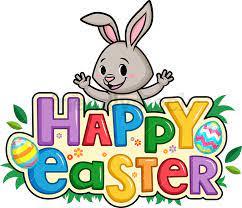 12:00pm: “農作物工作坊” w/EatingHealthyNYCZoom Mtg ID: 871 7219 6163按下連結加入活動。1:00pm Ann教煮食Zoom Mtg ID: 830 8892 0001按下連結加入活動。2:00pm: “認清老人癡呆症” 
       by AFA / Alzheimer’s           Foundation of AmericaZoom Mtg ID: 821 2118 6861按下連結加入活動。記錄片:3:00pm: Curiosity Stream                “狗狗的秘密生活”                 w/Olivia   4/6Zoom Mtg ID: 936 6539 5430按下連結加入活動。3:00pm: Curiosity Stream      “小貓一生” w/ Olivia 4/20Zoom Mtg ID: 973 1935 2481按下連結加入活動。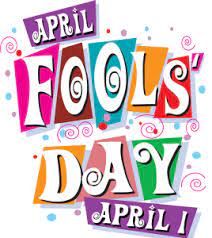 11:00 am: 冥想         w/ Threejewels.org新!!Zoom Mtg ID: 966 9790 2710按下連結加入活動。12:00 pm: 甜品新煮法w/ AnnZoom Mtg ID: 830 6860 7168按下連結加入活動。1:00 pm: 初階太極 w/ DavidZoom Mtg ID: 895 2337 9243按下連結加入活動。2:00 pm: 保持靈活 w/ LindaZoom Mtg ID: 858 7274 2853按下連結加入活動。表演:3:00 pm: 現場歌劇表演                 w/ Nicola Mills 4/28Zoom Mtg ID: 991 626 1009按下連結加入活動。合作活動11:00 am: Betances Health          Center “營養小組”Zoom Mtg ID: 885 3021 5779按下連結加入活動。11:00 am: 冥想         w/ Threejewels.org新!!Zoom Mtg ID: 966 9790 2710按下連結加入活動。12:00 pm: 甜品新煮法w/ AnnZoom Mtg ID: 830 6860 7168按下連結加入活動。1:00 pm: 初階太極 w/ DavidZoom Mtg ID: 895 2337 9243按下連結加入活動。2:00 pm: 保持靈活 w/ LindaZoom Mtg ID: 858 7274 2853按下連結加入活動。表演:3:00 pm: 現場歌劇表演                 w/ Nicola Mills 4/28Zoom Mtg ID: 991 626 1009按下連結加入活動。合作活動11:00 am: Betances Health          Center “營養小組”Zoom Mtg ID: 885 3021 5779按下連結加入活動。1:00pm: 寵物探訪  w/ Amy         Zoom Mtg ID: 810 7727 0496        按下連結加入活動。        4/14 & 4/282:00pm: 畫畫  w/ Will        Zoom Mtg ID: 812 1135 0510        按下連結加入活動。        4/14 & 4/284:00pm: 中國舞排演        Zoom Mtg ID: 816 6732 6275        按下連結加入活動。網上表演:11:00am: 聲樂輕鬆 4/15
(需要通過電話或電郵申請，不是Zoom活動) PARTIES:3:00pm: 壓力理解問答                w/ Olivia 4/15          Zoom Mtg ID: 965 0054 6584           按下連結加入活動。3:00pm: 老友生日派對
                 w/ Olivia 4/29          Zoom Mtg ID: 884 2701 8730           按下連結加入活動。網上參觀:12:00 pm: “娛樂博物館”                  Virtual Tour w/Olivia  4/29          Zoom Mtg ID: 846 0764 5469          Password: 945038           按下連結加入活動。1:00pm: 寵物探訪  w/ Amy         Zoom Mtg ID: 810 7727 0496        按下連結加入活動。        4/14 & 4/282:00pm: 畫畫  w/ Will        Zoom Mtg ID: 812 1135 0510        按下連結加入活動。        4/14 & 4/284:00pm: 中國舞排演        Zoom Mtg ID: 816 6732 6275        按下連結加入活動。網上表演:11:00am: 聲樂輕鬆 4/15
(需要通過電話或電郵申請，不是Zoom活動) PARTIES:3:00pm: 壓力理解問答                w/ Olivia 4/15          Zoom Mtg ID: 965 0054 6584           按下連結加入活動。3:00pm: 老友生日派對
                 w/ Olivia 4/29          Zoom Mtg ID: 884 2701 8730           按下連結加入活動。網上參觀:12:00 pm: “娛樂博物館”                  Virtual Tour w/Olivia  4/29          Zoom Mtg ID: 846 0764 5469          Password: 945038           按下連結加入活動。10:00am: 尊巴舞w/ JialiZoom Mtg ID: 869 1395 7452按下連結加入活動。11:00am: 中國舞                  w/ JialiZoom Mtg ID: 837 4715 4778按下連結加入活動。12:00pm: 瑜伽  新!!                 w/ Three Jewels.orgZoom Mtg ID: 921 7367 9797按下連結加入活動。3:00pm: 音樂會      w/ Olivia 4/2, 4/9, & 4/23Zoom Mtg: 834 9178 9152按下連結加入活動。網上參觀12:00pm: “國家歷史博物館Virtual Tour          w/Olivia   4/16         Zoom Mtg ID: 975 1975 9432 按下連結加入活動。3:00 pm: “紐約水族館”       Virtual Tour  w/Olivia 4/30       Zoom Mtg ID: 924 6412 6689 按下連結加入活動。今個月Ann大廚會教煮什麼？今個月Ann大廚會教煮什麼？今個月Ann大廚會教煮什麼？今個月Ann大廚會教煮什麼？今個月Ann大廚會教煮什麼？今個月Ann大廚會教煮什麼？今個月Ann大廚會教煮什麼？今個月Ann大廚會教煮什麼？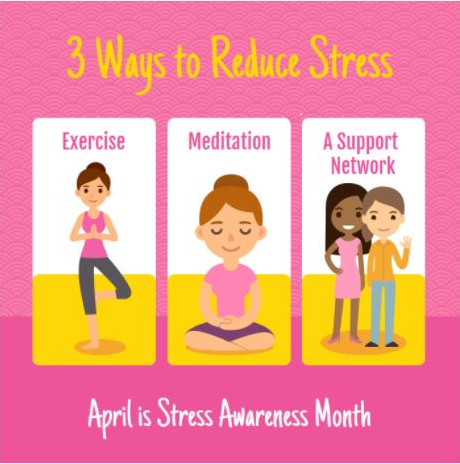 